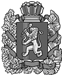 Российская ФедерацияБлаговещенский сельский Совет депутатовИрбейского района Красноярского края РЕШЕНИЕ01.10.2020                                    с. Благовещенка      			    № 23                        Об избрании секретаря Благовещенского сельского Совета депутатов Ирбейского района Красноярского края    В соответствии с Федеральным законом от 06.10.2003 года №131-ФЗ «Об общих принципах организации местного самоуправления в Российской Федерации», ст.30 Устава Благовещенского сельсовета, регламента Благовещенского сельского Совета депутатов, по результатам  голосования по выбору секретаря Совета депутатов, Благовещенский сельский Совет депутатов решил:1. Избрать на должность секретаря Благовещенского сельского Совета депутатов, Андрееву Надежду Николаевну.          2.Настоящее Решение вступает в силу со дня его официального опубликования в газете «Вестник Благовещенского сельсовета»Председатель совета депутатов                                        Н.И. Боброва   И.О. главы  сельсовета                                                      Н.Н. Щербинина                      